プレスリリース　　　　　　　　　　　　　　　　　　　　　　　 　2019年6月3日報道関係各位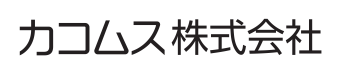 〒530-0004 大阪市北区堂島浜1-2-1 新ダイビル26F                                  　      　TEL：06-6342-7811（代）　　　　　　　　　　　　　　　　　      　　http://www.kacoms.co.jp/株式会社シネマレイの株式取得に関するお知らせシステム開発ソフトウェア開発企業のカコムス株式会社（大阪市北区：代表取締役社長 清水 卓）は、株式会社シネマレイ（本社：愛知県名古屋市、取締役社長：増田 勝彦）の全株式1000株（発行済株式総数の100％）を取得いたしましたので、お知らせします。　カコムス株式会社は、製造、流通などの業務系システム領域におけるコンサルティングから開発、インフラ構築、運用、保守に関わるトータルサービスの提供に加え、さまざまなソリューションを最適な組み合わせでお客さまに提供しています。　一方、株式会社シネマレイは、映像製作のノウハウとＶＲ／ＡＲやドローンなど先進技術を組み合わせたビジュアルコンテンツの提供で豊富な実績があります。　今般の株式取得により、業務系システム開発を得意とするカコムス株式会社と、コンテンツ制作に強みを持つ株式会社シネマレイが、これまで培ってきた営業ネットワークの相互有効活用や人材交流などの連携強化をすることで営業力、技術力の強化を図り、さらなる売上規模及び事業領域、活動拠点の拡大を目指してまいります。両社の概要〒530-0004 大阪市北区堂島浜1-2-1 新ダイビル26F  カコムス株式会社	　 経営管理部TEL：06-6342-7811　 FAX：06-6342-7822E-mail：takayuki.sugita@kacoms.co.jp社名カコムス株式会社設立日1971年7月7日住所大阪府大阪市北区堂島浜 1-2-1 新ダイビル26F代表者清水　卓資本金9,500万円売上高2,900百万円（2017年3月期）主な事業内容システム受託開発、システムコンサルティング、ＩＴインフラ構築従業員数単体 259名　（グループ計386名）（2019年4月現在）社名株式会社シネマレイ設立日2006年10月25日住所愛知県名古屋市中区栄1丁目9番16号 NFビルディング2F代表者増田　勝彦資本金1,000万円売上高250百万円（2019年2月期）主な事業内容映像制作、CGデザイン、アプリ開発、WEB製作従業員数15名（2019年6月現在）